Third Party FundingORGANIZERS:	Association for International Arbitration (AIA); andThe Danish Institute of Arbitration (DIA)PROJECT NAME: Vrije Universiteit BrusselsTARGET GROUPS: Attorneys specializing in dispute resolution, in-house counsel, ..DATE: 9 June 2016TIME: 14.00-18.30hLOCATION: VUB University, Pleinlaan 9, 1050 Brussels. (Room WEBER – 1st Floor)LANGUAGE: English.FEE: 200 EUR (VAT excluded)(AIA members and members of the Danish Arbitration Association receive a 50 % discount)(PLACES ARE LIMITED AND ARE ALLOCATED ON A FIRST COME FIRST SERVED BASIS)REGISTRATION FORMFirst Name ____________________________ Last Name _________________________________Occupation ____________________________Organization_______________________________VAT number___________________________ Billing address_______________________________________________________________________________________________________________Telephone __________________________ Fax ________/_________________________________Fee:Tick this box if you are a professional: 200 € (excl. VAT) orTick this box if you are a member of AIA or of the Danish Arbitration Association (fee 100 € excl. VAT)Email ____________________________________________________________________________Signature ________________________________________________________________________(Send this form to Philippe.billiet@billiet-co.be)[Feel free to suggest future events or become partner to future events][For other AIA events, see: www.arbitration-adr.org/activities/?p=conference&a=upcoming] [This event is supported by Billiet & Co Lawyers, Arbitrators & Mediators]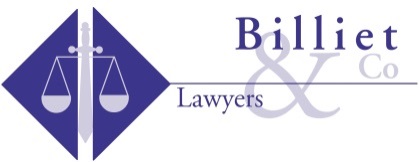 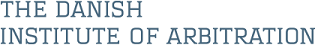 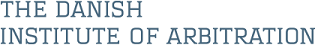 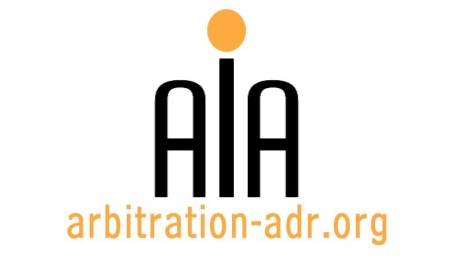 PROVISIONAL PROGRAMPROVISIONAL PROGRAMPROVISIONAL PROGRAMPROVISIONAL PROGRAMPROVISIONAL PROGRAMHost speaker: Philippe Billiet, Billiet & Co Lawyers, Arbitrators & MediatorsHost speaker: Philippe Billiet, Billiet & Co Lawyers, Arbitrators & MediatorsHost speaker: Philippe Billiet, Billiet & Co Lawyers, Arbitrators & MediatorsHost speaker: Philippe Billiet, Billiet & Co Lawyers, Arbitrators & MediatorsOPENINGDuarte Henriques ”The definition of TPF”Duarte Henriques ”The definition of TPF”Duarte Henriques ”The definition of TPF”14.00 – 14.10First Panel: THE PRACTITIONER’s PERSPECTIVE(Moderator:  Dan Terkildsen, Danders & More)First Panel: THE PRACTITIONER’s PERSPECTIVE(Moderator:  Dan Terkildsen, Danders & More)First Panel: THE PRACTITIONER’s PERSPECTIVE(Moderator:  Dan Terkildsen, Danders & More)First Panel: THE PRACTITIONER’s PERSPECTIVE(Moderator:  Dan Terkildsen, Danders & More)First Panel: THE PRACTITIONER’s PERSPECTIVE(Moderator:  Dan Terkildsen, Danders & More)TPF and the impartiality and independence of the arbitratorsTPF and the impartiality and independence of the arbitratorsTPF and the impartiality and independence of the arbitratorsNiccolò LandiGianni, Origoni, Grippo, Cappelli & Partners14.10 – 14.30The reaction of Respondent States to TPF The reaction of Respondent States to TPF The reaction of Respondent States to TPF Angelynn MeyaFoley Hoag14.30 – 14.50 The recent approach on security for costs in TPF arbitral proceedingsThe recent approach on security for costs in TPF arbitral proceedingsThe recent approach on security for costs in TPF arbitral proceedingsCarlos González-Bueno González-Bueno SLP14.50 – 15.10 Q&A  and debateQ&A  and debateQ&A  and debateQ&A  and debate15.10 – 15.25 Coffee break: 15.25 – 16.00Coffee break: 15.25 – 16.00Coffee break: 15.25 – 16.00Coffee break: 15.25 – 16.00Coffee break: 15.25 – 16.00Second Panel: THE PROVIDER’s PERSPECTIVE(Moderator: René Offersen, LETT) Second Panel: THE PROVIDER’s PERSPECTIVE(Moderator: René Offersen, LETT) Second Panel: THE PROVIDER’s PERSPECTIVE(Moderator: René Offersen, LETT) Second Panel: THE PROVIDER’s PERSPECTIVE(Moderator: René Offersen, LETT) Second Panel: THE PROVIDER’s PERSPECTIVE(Moderator: René Offersen, LETT) “What’s so bad about TPF?”“What’s so bad about TPF?”“What’s so bad about TPF?”Leslie Perrin Calunius Capital 16.00 – 16.20Update on how courts, tribunals, policymakers and legislators have treated TPF in recent timesUpdate on how courts, tribunals, policymakers and legislators have treated TPF in recent timesUpdate on how courts, tribunals, policymakers and legislators have treated TPF in recent timesSteven FrielWoodsford Litigation Funding16.20 – 16.40“Portfolio financing: From litigation funding to corporate financing”“Portfolio financing: From litigation funding to corporate financing”“Portfolio financing: From litigation funding to corporate financing”Dr Ianika TzankovaBurford Capital16.40 – 17.00Q & A and debateQ & A and debateQ & A and debateQ & A and debate17.00 – 17.15Concluding remarks Concluding remarks Johan Billiet Billiet & CoJohan Billiet Billiet & Co17.15 – 17.25Networking reception: 17.25 – 18.30Networking reception: 17.25 – 18.30Networking reception: 17.25 – 18.30Networking reception: 17.25 – 18.30Networking reception: 17.25 – 18.30